DEPARTMENT OF CHEMISTRYPROFILE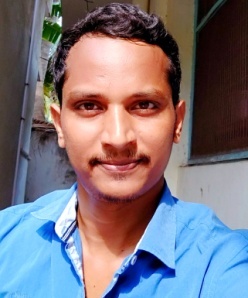 1. NAME: BEZAWADA LAKSHMI VENKATA RAMANA2. DESIGNATION AND: LECTURER    PLACE OF WORK      : IDEAL COLLEGE OF ARTS AND SCIENCES (A)                                          KAKINADA-533003, E.G.Dt.                                          AP., INDIA.3. DATE OF BIRTH        : 18-06-19824. NATIONALITY           : INDIAN5. MOBILE NUMBER    : 86393816336. E-MAIL                       : 2498Bblvramana@gmail.com7. ADDRESS FOR COMUNICATION: B. L.V. RAMANA                                                               IDEAL COLLEGE OF ARTS AND SCIENCES (A)                                                               KAKINADA-533003                                                               AP., INDIA.8. DETAILS OF EDUCATIONAL QUALIFICATIONS:9. EXPERIENCE:10. REGIONAL /STATE/NATIONAL LEVEL CONFERENCES/ WORK SHOPS/ SEMINARS:A)  MODERN ASPECTS OF SPECTROSCOPIC TECHNIQUES, 27-02-2016B)  MODERN ASPECTS OF ORGANIC SPECTROSCOPIC TECHNIQUES, 10-02-201711. ADMINISTRATIVE EXPERIENCE: NIL12. TRAINING PROGRAMS /COURSES ATTENDED: NILS.NO  COURSE           UNIVERSITY    YEARSPECILIZATION1MScACHARYA NAGARJUNA 2002- 04ORGANIC CHEMISTRY2NETCSIR- UGC2011 DECCHEMISTRYS.NO      DESIGNATION        NAME OF THE COLLEGE DATE OF JOINING      EXPERIENCE1LECTURERD.N.R COLLEGE, BHEEMAVARAM01-07-20055 YEARS2LECTURERIDEAL COLLEGE OF ARTS AND SCIENCE01-07-20107 YEARS